CURRICULUM VITAE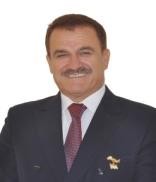 LOKMAN TAIB OMERA.	Personal information:C. Education: Schools or other formal training or education from age 14(E.g. high school or apprenticeship)Professional Positions HeldAt the Faculty of Veterinary Medicine, Duhok University: 1- Demonstrator of Veterinary Medicine / 19932- Assistant Lecturer of Microbiology/ Veterinary Parasitology 1999 3- Vice dean, College of Veterinary Medicine 1999-2004Member of Faculty Council: (1999- present).Lecturer of Microbiology/ Veterinary Parasitology 2009 6- Director of Veterinary Directory/Duhok 2007-2009Assistant Professor of Microbiology/ Veterinary Parasitology 28/10/2013. 8- Dean, college of veterinary medicine 2009- until now 	Scientefic activity M.Sc. and Ph.D committeeMSc, Committee Member1- Jian M. Kadir ( 4/12/2011)Thesis title :- Seroprevance of Toxoplasma gondii in some meat producing Animals in Erbil city(Hawler Medical university )Waad Khaled Khalaf AL-Bijwany (15/4/2013)Thesis title :- Diagnostic study of internal parasites in cattle in Mosule city /Iraq(University of Mosul)Araz Ramadhan Issa AL-Bosely (3/7/2013)Thesis title:- Studies on epidemiology and some Enzyme activities in Laminated and Germinal layers of Hydatid cystw Isolated from Different intermediate hosts in Zakho , Duhok Province, Kurdistan Region of Iraq(University of Zakho)PhD, Committee memberRuwaed Gh. Gorgees AL-Simaani ( 28/2/2014)Thesis title:- MZNM, ELISA and PCR in the prevalence of cryptosporidiosis in Ruminants and children in Duhok Governorate,Kurdistan Region, Iraq(University of Duhok )As Primary Advisor or Co-Advisor ofPrimary advisorFarhad M.Buzo (2011) Serodiagnosis of Anti-toxoplasma Antibodies in Aborted Ewes in some localities of Duhok province. University of Duhok, faculty of veterinary medicine	Tiroj A. proposal (Diagnosis of Echinococcus granulosus infection in dogs by a coproantigen sandwich ELISAShamiran SAlman (2014) Ticks and ticks classification with identification of blood parasite in cattle in Duhok ( under working) Ph.DXalid jabar (2014) piroplsma among horses in Erbil (Under working ) Ph.DLelav Najim (2016) plant effect as anticoccida in poultry (under working ) M.ScCo-Advisor1- Zaid Mohamed(2014)Use of Oregano vulgare extracts in meat products.Sutcu Imam University. TurkeyScientefic publicationMSc. SupervisorFarhad Buzo Mikail ( 29/10/2011)Thesis title:- serodiagnosis of Anti-toxoplasma antibodies in Aborted ewes in some localities of Duhok province(University of Duhok)Zaid MohamedTirojMSc, Committee Member4- Jian M. Kadir ( 4/12/2011)Thesis title :- Seroprevance of Toxoplasma gondii in some meat producing Animals in Erbil city(Hawler Medical university )Waad Khaled Khalaf AL-Bijwany (15/4/2013)Thesis title :- Diagnostic study of internal parasites in cattle in Mosule city /Iraq(University of Mosul)Araz Ramadhan Issa AL-Bosely (3/7/2013)Thesis title:- Studies on epidemiology and some Enzyme activities in Laminated and Germinal layers of Hydatid cystw Isolated from Different intermediate hosts in Zakho , Duhok Province, Kurdistan Region of Iraq(University of Zakho)PhD, Committee member2- Ruwaed Gh. Gorgees AL-Simaani ( 28/2/2014)Thesis title:- MZNM, ELISA and PCR in the prevalence of cryptosporidiosis in Ruminants and children in Duhok Governorate,Kurdistan Region, Iraq(University of Duhok )Training courseMembership Of:1- Kurdistan veterinary Syndicate- Duhok Branch. 2- Kurdistan (great) veterinary network.3- Kurdistan arts union.Family nameFull nameFull nameFull nameFull nameFull nameFull nameDate of birthDate of birthDate of birthPlace of birthPlace of birthNationalityOmerLokman Taib OmerLokman Taib OmerLokman Taib OmerLokman Taib OmerLokman Taib OmerLokman Taib OmerDayMonthYearDuhokDuhokkurdishOmerLokman Taib OmerLokman Taib OmerLokman Taib OmerLokman Taib OmerLokman Taib OmerLokman Taib Omer1Apr.1965DuhokDuhokkurdishAddressAddressAddressAddressAddressE-mailE-mailE-mailE-mailTel / homeTel / homeMobileMobileIraq/ Dohuk, MeedyaIraq/ Dohuk, MeedyaIraq/ Dohuk, MeedyaIraq/ Dohuk, MeedyaIraq/ Dohuk, Meedyalukman_ommar@yahoo.comlukman_ommar@yahoo.comlukman_ommar@yahoo.comlukman_ommar@yahoo.com065721216606572121660750450478907504504789Native language:- KurdishNative language:- KurdishNative language:- KurdishNative language:- KurdishNative language:- KurdishOther languages:- English & ArabicOther languages:- English & ArabicOther languages:- English & ArabicOther languages:- English & ArabicOther languages:- English & ArabicOther languages:- English & ArabicOther languages:- English & ArabicOther languages:- English & ArabicB.	Qualifications:B.	Qualifications:B.	Qualifications:B.	Qualifications:B.	Qualifications:B.	Qualifications:B.	Qualifications:B.	Qualifications:B.	Qualifications:B.	Qualifications:B.	Qualifications:B.	Qualifications:B.	Qualifications:DegreeDegreeDegreePresent scientific titlePresent scientific titlePresent scientific titleGeneral specializationGeneral specializationGeneral specializationGeneral specializationAccurate specializationAccurate specializationAccurate specializationPh.DPh.DPh.DAssistant professorAssistant professorAssistant professorVet. Medicine and surgeryVet. Medicine and surgeryVet. Medicine and surgeryVet. Medicine and surgeryVet. Microbiology- parasitologyVet. Microbiology- parasitologyVet. Microbiology- parasitologyPresent UniversityPresent UniversityPresent UniversityPresent CollegePresent CollegePresent CollegePresent DepartmentPresent DepartmentPresent DepartmentPresent DepartmentPresent dutyPresent dutyPresent dutyDohukDohukDohukVet. MedicineVet. MedicineVet. MedicineMicrobiologyMicrobiologyMicrobiologyMicrobiologystaffstaffstaffPh.D. thesis title:- Seroprevalence Study of Bovine Piroplasmosis With Special Notes on Tick Identification in Kurdistan Region/ IraqPh.D. thesis title:- Seroprevalence Study of Bovine Piroplasmosis With Special Notes on Tick Identification in Kurdistan Region/ IraqPh.D. thesis title:- Seroprevalence Study of Bovine Piroplasmosis With Special Notes on Tick Identification in Kurdistan Region/ IraqPh.D. thesis title:- Seroprevalence Study of Bovine Piroplasmosis With Special Notes on Tick Identification in Kurdistan Region/ IraqPh.D. thesis title:- Seroprevalence Study of Bovine Piroplasmosis With Special Notes on Tick Identification in Kurdistan Region/ IraqPh.D. thesis title:- Seroprevalence Study of Bovine Piroplasmosis With Special Notes on Tick Identification in Kurdistan Region/ IraqPh.D. thesis title:- Seroprevalence Study of Bovine Piroplasmosis With Special Notes on Tick Identification in Kurdistan Region/ IraqPh.D. thesis title:- Seroprevalence Study of Bovine Piroplasmosis With Special Notes on Tick Identification in Kurdistan Region/ IraqPh.D. thesis title:- Seroprevalence Study of Bovine Piroplasmosis With Special Notes on Tick Identification in Kurdistan Region/ IraqPh.D. thesis title:- Seroprevalence Study of Bovine Piroplasmosis With Special Notes on Tick Identification in Kurdistan Region/ IraqPh.D. thesis title:- Seroprevalence Study of Bovine Piroplasmosis With Special Notes on Tick Identification in Kurdistan Region/ IraqPh.D. thesis title:- Seroprevalence Study of Bovine Piroplasmosis With Special Notes on Tick Identification in Kurdistan Region/ IraqPh.D. thesis title:- Seroprevalence Study of Bovine Piroplasmosis With Special Notes on Tick Identification in Kurdistan Region/ IraqMS.C. thesis title:- A Comperative Study of Some Epidemiological Aspect of The Abomasal Nematodes of Sheep and Goats in Duhok Governorate-IraqMS.C. thesis title:- A Comperative Study of Some Epidemiological Aspect of The Abomasal Nematodes of Sheep and Goats in Duhok Governorate-IraqMS.C. thesis title:- A Comperative Study of Some Epidemiological Aspect of The Abomasal Nematodes of Sheep and Goats in Duhok Governorate-IraqMS.C. thesis title:- A Comperative Study of Some Epidemiological Aspect of The Abomasal Nematodes of Sheep and Goats in Duhok Governorate-IraqMS.C. thesis title:- A Comperative Study of Some Epidemiological Aspect of The Abomasal Nematodes of Sheep and Goats in Duhok Governorate-IraqMS.C. thesis title:- A Comperative Study of Some Epidemiological Aspect of The Abomasal Nematodes of Sheep and Goats in Duhok Governorate-IraqMS.C. thesis title:- A Comperative Study of Some Epidemiological Aspect of The Abomasal Nematodes of Sheep and Goats in Duhok Governorate-IraqMS.C. thesis title:- A Comperative Study of Some Epidemiological Aspect of The Abomasal Nematodes of Sheep and Goats in Duhok Governorate-IraqMS.C. thesis title:- A Comperative Study of Some Epidemiological Aspect of The Abomasal Nematodes of Sheep and Goats in Duhok Governorate-IraqMS.C. thesis title:- A Comperative Study of Some Epidemiological Aspect of The Abomasal Nematodes of Sheep and Goats in Duhok Governorate-IraqMS.C. thesis title:- A Comperative Study of Some Epidemiological Aspect of The Abomasal Nematodes of Sheep and Goats in Duhok Governorate-IraqMS.C. thesis title:- A Comperative Study of Some Epidemiological Aspect of The Abomasal Nematodes of Sheep and Goats in Duhok Governorate-IraqMS.C. thesis title:- A Comperative Study of Some Epidemiological Aspect of The Abomasal Nematodes of Sheep and Goats in Duhok Governorate-IraqB.Sc. and others :-B.Sc. and others :-B.Sc. and others :-B.Sc. and others :-B.Sc. and others :-B.Sc. and others :-B.Sc. and others :-B.Sc. and others :-B.Sc. and others :-B.Sc. and others :-B.Sc. and others :-B.Sc. and others :-B.Sc. and others :-UniversityUniversityCountryCountryCollege nameCollege nameYears attendedYears attendedYears attendedDegrees andacademic distinctionsDegrees andacademic distinctionsMain SubjectMain SubjectUniversityUniversityCountryCountryCollege nameCollege nameFromFromToDegrees andacademic distinctionsDegrees andacademic distinctionsMain SubjectMain SubjectMosulMosulIraqIraqVet. MedicineVet. Medicine198219821989BVM and SBVM and SMedicine& surgeryMedicine& surgery#Name , place and countryTypeYear attendedYear attendedDegrees and academic distinctions#Name , place and countryTypeFromToDegrees and academic distinctions1-MaltaPrimary school19701976Primaryschool Bachelor2-Hawkari Duhok/ IraqIntermediate School19761979IntermediateSchool Bachelor3-Brayaty / Duhok/ IraqHigh school19791982High school Bachelor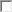 Epidemiological studies on tropical theileriosis (Theileria annulata infection cattle) in Kurdistan Region, Iraq.AJ Mohammad Al-Saeed AT1, Omer LT, Abdo J, Habibi G, Salih DA, Seitzer UParasitol Res 106 (2), 1675-167719*2010A survey of ticks ( Acari: ixodidae ) on Cattle , sheep and goats in the Duhok Governorate, Iraq.AJS Omer LT1, Kadir MA, Seitzer U Parasitol Res. 101 (Supplement 2,), 179-181182007Effect of Probiotic Supplementation on Broiler Performance MGSITT Lokman T. Al-BarwaryInternational Journal of Applied Poultry Research 1 (2), 27-2982012Seroprevalence of piroplasmosis with tick distribution in northern IraqMAKJSA L.T. Omer1Iraqi Journal of Veterinary Sciences, 26 (Supplement III,), 105- 10842012Seroprevalence of toxoplasmosis in aborted ewes by using different immunologic tests in Duhok governorate, Kurdistan region, IraqLTO Al-Barwary, FB MikailIraqi Journal of Veterinary Sciences 28 (1), 11-1522014The Anthelmintic Effect Of Urtica dioica And Tanacetum vulgare L. On Protoscoleces Of Echinococcus granulosus LT Al-BarwaryInternational Journal of Sciences: Basic and Applied Research (IJSBAR 11 (1 …22013Seroprevalence of Avian Influenza Virus in Broiler Farms in Duhok Governorate in Kurdistan Region, IraqPAM 1Lokman T. O. AL-Barwary, 1Muneer G. Shahien, 2IhsanT. Tayeb, 3Diar T ...International Journal of Applied Poultry Research 1 (2), 30-3222012seroprevalence of cattle brucellosis by resbengal and ELISA tests in different villages of Duhok provinceAMAMAA Lokman,T.Omer, Nachirvan M. Ghaffar The Iraq J. Vet. Med.22011Prevalence of antibodies to Toxoplasma gondii in aborted ewes and does in Duhok province, IraqLTO N. A. Issa1RESEARCH OPINIONS IN ANIMAL & VETERINARY SCIENCES 1 (10), 627-6302*2011Anthelmentic Effect of Ethanol Leaves and Hexane Seed Extarction of Capparis Spinosa on Earth worm Motility and Echinococcus Granulose Protoscolices, in Kurdistan Region, IraqLTO Al-BarwaryInternational Journal of Science and Research (IJSR) 3 (9), 719- 72212014Prevalence of Intestinal Parasites in the Intestine of Dogs (Sheep-Keeper, Owned, Pet and Stray) in Duhok Province, Kurdistan RegionTAMLTO Al-barwaryJournal of Veterinary oJ Science & Technology 7 (6)2016Sero-prevalence of Chlamydophila abortus in goat farms in Duhok Province-IraqLT Omer, ZMA Taha, FB MikaeelAL-Qadisiyah Journal of Veterinary Medicine Sciences 15 (1), 34-372016Sero-prevalence of Chlamydophila abortus in goat farms in Duhok Province-IraqLTO Farhad B. Mikaeel1, Zanan M. A. Taha1Al_Qadisiya Journal of veterinary medicine Sciences 1 (15)2016Detection of parasitic infection and their pathological changes in wild pigeons in Duhok provinceMAA Dyar Adil Morad, Lokman Tieb OmerAL-Qadisiya Journal of Vet Med .Sci 14 (2), 74-772015DIAGNOSIS OF TOXOPLASMOSIS IN SHEEP USING SEROLOGICAL (ELISA) AND MOLECULAR TECHNIQUE IN DUHOK GOVERNORATE - KURDISTAN REGIONJALTO Farhad Buzo MikaeelJournal of University of Zakho 3 (A), 32-382015OCCURRENCE OF ANTI-Toxoplasma Gondii ANTIBODIES IN BOVINE AND OVINE MEAT JUICE SLAUGHTERED IN DUHOK ABATTOIR, KURDISTAN REGION-IRAQFBMLT OMER **Journal of University of Duhok ((Agri. and Vet. Sciences 18 (1), 157-1612015International Journal of Applied Poultry Research LT Al-Barwary, G Shahin, T TayebInt J App Poult Res 1 (2), 27-292012Seroprevalence of avian influenza virus and its relationship with increased of mortality among broiler farms in Duhok2009Governorate in Kuridstan Region-Iraq.LTO Al-Barwary, MG Shahien, DT Mohamed, AM Ameen, KH Jaris, ...Sbornik dokladi ot nauchnata konferentsiya: Traditsii i s' vrenmennost v'v …prevalence of viral , bacterial, management and parasitic poultry diseases from 2002-2004 in DuhokLT Omerassiut veterinary Medical Journal 53 (No 112), 241-2442007Sero-prevalence of Chlamydophila abortus in goat farms in Duhok Province-IraqFBMZMA Taha, LT OmerTrainingDatePlaceSupervisor1- Epidemiology and control of Animal disease5-20/6/2005ErbilOklahoma statue Uni.2- 12th veterinary conference /10-12/12/06EgyptAsyut UNi.3- Characterization of Asian Ticks26-28/6/2006TurkeyPendik Institute4- Regional information and mapping center( C. maintenances )13/7-2/8/06DuhokUoD5- Business Innovation programs(20/7-5/8/07DuhokDuhok Go.6- Technical workshop( Diagnostic tools for Avian Influenza2007DuhokEuropean Unioin7- Technical workshop diagnosis tools for Avian Influenza2008ERBEuropean Unioin8- Iraqi veterinary medicine and national practitioners17-23/12/2017USATexas A&M university9- Midwest veterinary conference23-26/12/2017USAColumbus- Ohio10- 1st scientific agriculture conference10-12/4/2013DuhokUoD11- Professional development workshop for UoD Deans4-13/8/2013USABridgewaterstate university12- 1st international conferences Zakho Uni.23-25/4/2013ZakhoUo Zakho13- Necropsy finding in poultry6-8/3/2014DuhokFODAFrance14- 1st international veterinary conference14-15/5/2014DuhokU.o.Duhok15- Control and medicine of Wild animal11-13/7/2014DuhokDuhokveterinary syndicat